First Name of Application CV No  1661262Whatsapp Mobile: +971504753686 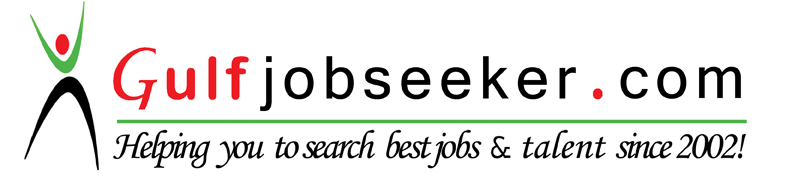 To get contact details of this candidate Purchase our CV Database Access on this link.http://www.gulfjobseeker.com/employer/services/buycvdatabase.phpCURRICULAM  VITAEEDUCATIONBATCHLER IN CHEMISTRYComputer Knowledge:M.S Office and Data entryWORK EXPERIENCEFROM 1995 TO 2008Position		            :  ACTING   SUPERVICER                                       (From 1995 to 2007)Company                    : Emirates Flight Catering                                       : Dubai International Airport                                                 : Dubai---U A EJob ResponsibilitiesSupervise pre set upCollect Meals from kitchenArrange  Meals in the OvenSupervise loading  team in FlightArrange all  the meals and  amenities as  per galley loading planArrange Onboard   Duty  Free items in Trolley and Handover to  cabin crew Hand over  all the Catering items to the cabin crew Take signature from Purser and submit the Checklist to the officeFROM OCTOBER 2008 TO JANUARY 2013Position		            :  Laboratory Technician     	                                    : Unibeton Ready Mix				: Al Fara’a Group of Companies				: ISO 9001, ISO14001 and OHSAS 18001				  CERTIFIED READY MIXJob ResponsibilitiesResponsible for testing of all incoming material in accordance with the relevant international standards such as BS, ASTM & DIN testing method. Conducting routine testing of concrete and its constituent materials like slump test, air content in fresh concrete, density test, bleeding test & setting time of concrete.Also doing daily and weekly test on aggregate and cement with BS & BSEN , ASTM methods such as moisture & dust content, sieve analysis, gravity & water absorption, elongation & flakiness index, aggregate impact and bulk density etc.Checking of stock piles putting board with proper lot numbers and to instruction with lots are to be used for production.Sampling for fine aggregate from washing plant and testing for them for grading and test.Measuring of moisture content of aggregate, informing and recording it in plant.Maintaining of record of incoming raw material of sand for DCL sampling.Perform primary tests on all incoming raw materials at plant at plant aggregate – sieve analysis, Dust content, cement fineness, admixture – density.Performing regular tests on aggregate and maintaining record, informing the lab in charge if the materials are not in accordance specification.Sampling of all materials (aggregates, sands, cement & water) for municipalities for different projects and providing them with certificates.Getting all the materials results of DCL and maintaining the records.Maintaining a register for all laboratory equipment in the lab and makes sure it has proper calibration certificates.Forwarding of required samples quantity for secondary testing to INDEPENDENT LAB for specialized tests. Maintaining of required sample quantity for secondary testing to R&D division for specialized tests.Maintaining cube record receiving from check point and site and keeping it in proper order in curing tank, making sure that all cubes are cured properly.Crushing of cubes in due time and keeping proper records, in forming QC engineer and production supervisor.Performing lab trail mix for mixture optimization.Performing internal and external lab trail.Preparation of plant trail mix report, cubes labels and getting it signed by consultant and contractor.Training of new asst lab tech & site tech.Any other task assigned by the management.FROM MARCH 2013 ON WORDS   Working   as a site   coordinator with Zain Star Technical   service LLCPERSONAL INFORMATIONDate of birth			:	28-05-1971Marital Status			:	MarriedNationality			:	IndianLanguage knows                     :           English , Hindi, Malayalam, Tamil